2015 new products VarmintA17 Varmint TipShooters can now get magnum rimfire performance in a semi-automatic rifle, thanks to new CCI® A17 Varmint Tip ammunition. CCI engineers literally built this 17 HMR load around the A17 rifle from Savage Arms™. The round is optimized for feeding and function in the all-new semi-automatic rifle, and produces muzzle velocities 100 fps faster than other 17 HMR loads with the same bullet weight. Its Varmint Tip bullet ensures explosive expansion and quick, clean kills.Features & BenefitsOptimized for feeding and function in the new Savage Arms A17 semi-automatic rifle and can be fired through bolt-action 17 HMR firearms100 fps faster than other 17 HMR loads of the same weightVarmint Tip bullet provides rapid expansionCCI-made and primed caseExclusive headstamp200-round packPart No.	Description	UPC	MSRP949CC	A17 Varmint Tip, 17 HMR, 17-grain	6-04544-61064-2	$66.95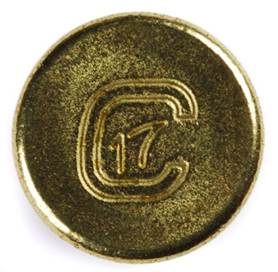 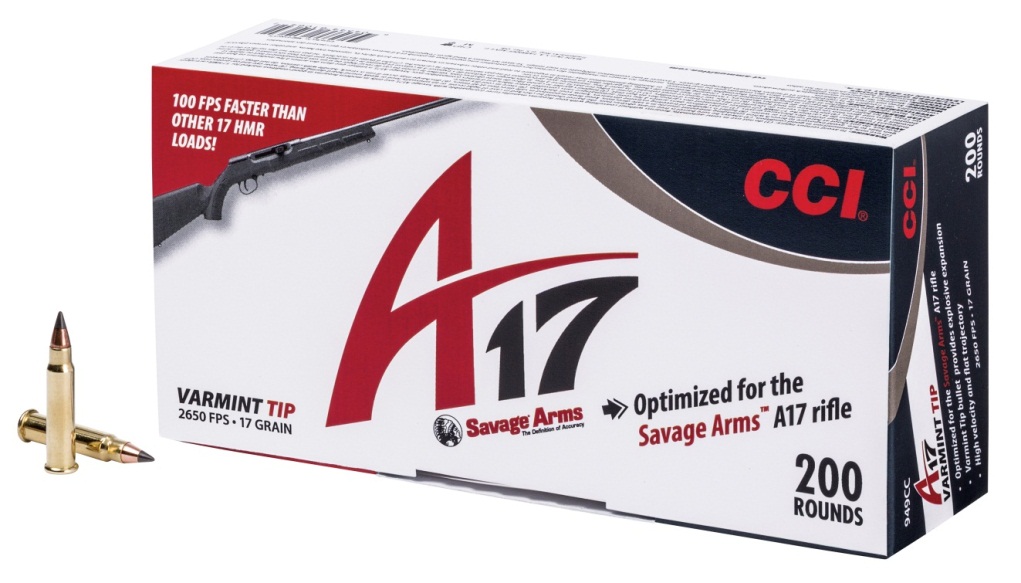 